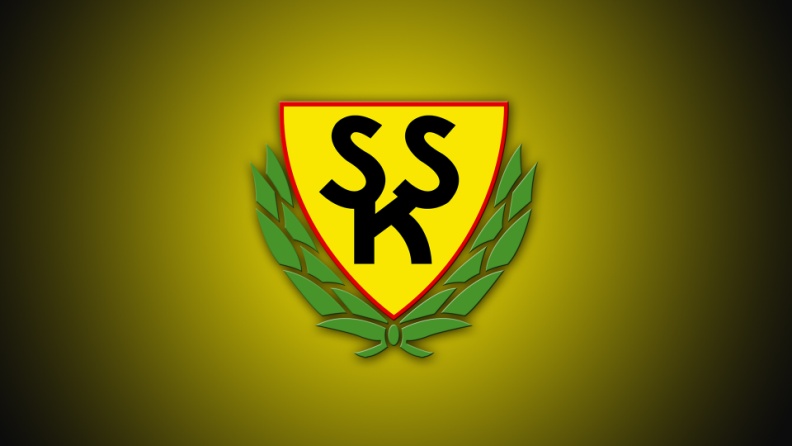 Vi i Skuttunge Sportklubb vill gärna se Dig som medlem!Skuttunge Sportklubb driver idrottslig verksamhet i form av fotboll, pingis och övrig motionsidrott i Skuttunge. Verksamheten i Skuttunge Sportklubb förutsätter ett ideellt engagemang och arbete från såväl ledare, föräldrar, spelare, styrelse som andra funktionärer. Utan den ideella arbetsinsatsen skulle inte verksamheten kunna bedrivas.Skuttunge SK vill att alla ska få möjlighet att delta på likvärdiga villkor i klubben verksamhet. Skuttunge sportklubb vill vara en ryggrad i Skuttunges föreningsliv och på så sätt bidra till en levande bygd att bo och trivas i.Kom med och spela fotboll, spring terränglöpning, åk skidor, gå på gympapass eller spela pingis.För mer information kontakta:Anna-Karin Olofsdotter Tel. 374246 E-post: ak.olofsdotter@telia.comEller besök vår hemsidawww.laget.se/skuttungeskMedlemsavgift för 2018Enskild medlem: 200krFamilj (barn födda -99 och senare): 500krAktivitetsavgift 2018Vuxen fotbollsspelare (född -02 och äldre): 600krVuxen bordtennisspelare (född -99 och äldre): 400krBarn (7-14år): 200krFotbollsskola, terränglöpning, familjepingis, cirkelfys – ingen aktivitetsavgift bara medlemsavgiftPlusgiro 321814-6 Skuttunge SportklubbVid inbetalning ange namn och personnr. på samtliga medlemmar!Om aktiv vill vi ha ditt 10-siffriga personnr. annars räcker det med de första 6 siffrorna.Om du är Ny medlem eller vid ändringar:Skicka e-post till lundellskan@telia.com med dina uppgifter (namn, personnr. adress, telefon, ev. idrott)! 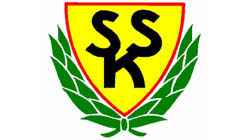 